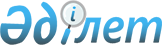 О проекте распоряжения Евразийского межправительственного совета "О плане мероприятий по обеспечению стимулирования производства и использования моторных транспортных средств с электрическими двигателями в государствах – членах Евразийского экономического союза на 2015 – 2017 годы"Распоряжение Совета Евразийской экономической комиссии от 28 апреля 2015 года № 11

      1. Одобрить проект распоряжения Евразийского межправительственного совета «О плане мероприятий по обеспечению стимулирования производства и использования моторных транспортных средств с электрическими двигателями в государствах – членах Евразийского экономического союза на 2015 – 2017 годы» (прилагается) и представить его для рассмотрения Евразийским межправительственным советом.



      2. Настоящее распоряжение вступает в силу по истечении 10 календарных дней с даты его официального опубликования. 

Члены Совета Евразийской экономической комиссии: 

О плане мероприятий по обеспечению стимулирования производства

и использования моторных транспортных средств с электрическими

двигателями в государствах – членах Евразийского экономического

союза на 2015 – 2017 годы

      1. Утвердить прилагаемый план мероприятий по обеспечению стимулирования производства и использования моторных транспортных средств с электрическими двигателями в государствах – членах Евразийского экономического союза на 2015 – 2017 годы.



      2. Евразийской экономической комиссии совместно с Правительством Республики Армения, Правительством Республики Беларусь, Правительством Республики Казахстан и Правительством Российской Федерации обеспечить реализацию мероприятий, предусмотренных планом, утвержденным настоящим распоряжением, в части, соответствующей национальным приоритетам развития отрасли.



      3. Настоящее распоряжение вступает в силу с даты его официального опубликования. 

Члены Евразийского межправительственного совета:

УТВЕРЖДЕН           распоряжением Евразийского 

межправительственного совета 

от 28 апреля 2015 г. № 11  

                                 ПЛАН

     мероприятий по обеспечению стимулирования производства и

   использования моторных транспортных средств с электрическими

          двигателями в государствах – членах Евразийского

              экономического союза на 2015 – 2017 годыI. Мероприятия по обеспечению стимулирования производства моторных транспортных средств

с электрическими двигателями, их базовых компонентов, а также объектов зарядной и

сервисной инфраструктуры в государствах – членах Евразийского экономического союза
					© 2012. РГП на ПХВ «Институт законодательства и правовой информации Республики Казахстан» Министерства юстиции Республики Казахстан
				От Республики

АрменияОт Республики

БеларусьОт Республики

КазахстанОт Российской 

ФедерацииВ. ГабриелянВ. МатюшевскийБ. СагинтаевИ. ШуваловОт Республики

АрменияОт Республики

БеларусьОт Республики

КазахстанОт Российской 

ФедерацииНаименование мероприятияФорма реализацииСрок исполненияИсполнитель1. Разработка системы мер поддержки производства моторных транспортных средств с электрическими двигателями, их базовых компонентов, а также объектов зарядной и сервисной инфраструктуры в государствах – членах Евразийского экономического союза (далее – государства-члены), предусматривающей в том числе:акты государств-членов2016 годгосударства-членысубсидирование процентной ставки по кредитам и предоставление грантов на разработку и производство моторных транспортных средств с электрическими двигателями, их базовых компонентов, оборудования для их производства, а также на реализацию проектов по созданию объектов зарядной и сервисной инфраструктуры для таких транспортных средств и по их обслуживаниювыработка механизма привлечения инвестиций для развития производства моторных транспортных средств с электрическими двигателями, их базовых компонентов, а также объектов зарядной и сервисной инфраструктурыдругие финансовые и нефинансовые механизмы стимулирования производства моторных транспортных средств с электрическими двигателями, их базовых компонентов, а также объектов зарядной и сервисной инфраструктуры2. Снижение ставок ввозных таможенных пошлин на ввозимые комплектующие, предназначенные для производства моторных транспортных средств с электрическими двигателями, их базовых компонентов и объектов зарядной и сервисной инфраструктуры, не производимые в государствах-членахрешение Комиссии на основании предложений государств-членов2015 – 2016 годыКомиссия, государства-члены3. Разработка плана мероприятий по обеспечению готовности имеющихся в государствах-членах машиноиспытательных станций по апробации созданных образцов моторных транспортных средств с электрическими двигателямирекомендация Комиссии2016 годКомиссия, государства-членыII. Мероприятия по обеспечению стимулирования использования моторных транспортных средств с электрическими двигателями в государствах-членахII. Мероприятия по обеспечению стимулирования использования моторных транспортных средств с электрическими двигателями в государствах-членахII. Мероприятия по обеспечению стимулирования использования моторных транспортных средств с электрическими двигателями в государствах-членахII. Мероприятия по обеспечению стимулирования использования моторных транспортных средств с электрическими двигателями в государствах-членах4. Разработка системы мер по стимулированию использования моторных транспортных средств с электрическими двигателями в государствах-членах, предусматривающей в том числе:предоставление владельцам моторных транспортных средств с электрическими двигателями права пользования бесплатными парковочными местами, оснащенными зарядными устройствамиакты государств-членов2016 – 2017 годыгосударства-члены предоставление права бесплатного проезда по платным автомобильным дорогам для моторных транспортных средств с электрическими двигателямипредоставление моторным транспортным средствам с электрическими двигателями права передвигаться по полосам для общественного транспортаоборудование автозаправочных станций, а также вводимых в эксплуатацию зданий и сооружений общественного назначения зарядными устройствами для моторных транспортных средств с электрическими двигателямиразвитие инфраструктуры по сбору, хранению и утилизации использованных тяговых батарей предоставление моторных транспортных средств с электрическими двигателями в лизинг5. Разработка системы льгот для организаций, размещающих на своей территории объекты зарядной и сервисной инфраструктуры для моторных транспортных средств с электрическими двигателямиакты государств-членов2016 годгосударства-члены6. Разработка упрощенного порядка оформления разрешительной документации при строительстве объектов зарядной и сервисной инфраструктуры для моторных транспортных средств с электрическими двигателями, а также их присоединении к электрическим сетямрекомендация Комиссии2016 годКомиссия, государства-члены7. Разработка информационных проектов, направленных на стимулирование спроса на моторные транспортные средства с электрическими двигателями, и размещение их на официальных сайтах уполномоченных органов государств-членов в информационно-телекоммуникационной сети «Интернет»рекомендация Комиссии2015 – 2017 годыКомиссия, государства-члены